Ежегодно на территории страны происходит огромное количество пожаров из-за детской шалости с огнём. Статистика показывает, что причиной пожаров становятся незнание  элементарных правил поведения на природе, отсутствие навыков обращения с огнём, огнеопасными предметами и материалами, которые могут явиться источником загорания.17 сентября 2018 года в колледже состоялась встреча студентов с ответственным за пожарную безопасность ВНИАЛМИ г. Камышин – Говорусским А.В. В ходе встречи Александр Владимирович рассказал студентам о причинах возникновения пожаров, о правилах пользования первичными средствами пожаротушения, ознакомил со статистикой пожаров в городе Камышин и по Волгоградской области. Были затронуты правила поведения при возникновении пожара, рассмотрен алгоритм эвакуации. Студенты были заинтересованы этой беседой, ведь речь шла об их личной безопасности. Знание и соблюдение требований пожарной безопасности – вот основное требование и пожелание сотрудников пожарной охраны. Только в этом случае можно уберечь себя от пожара.Пресс-центр колледжа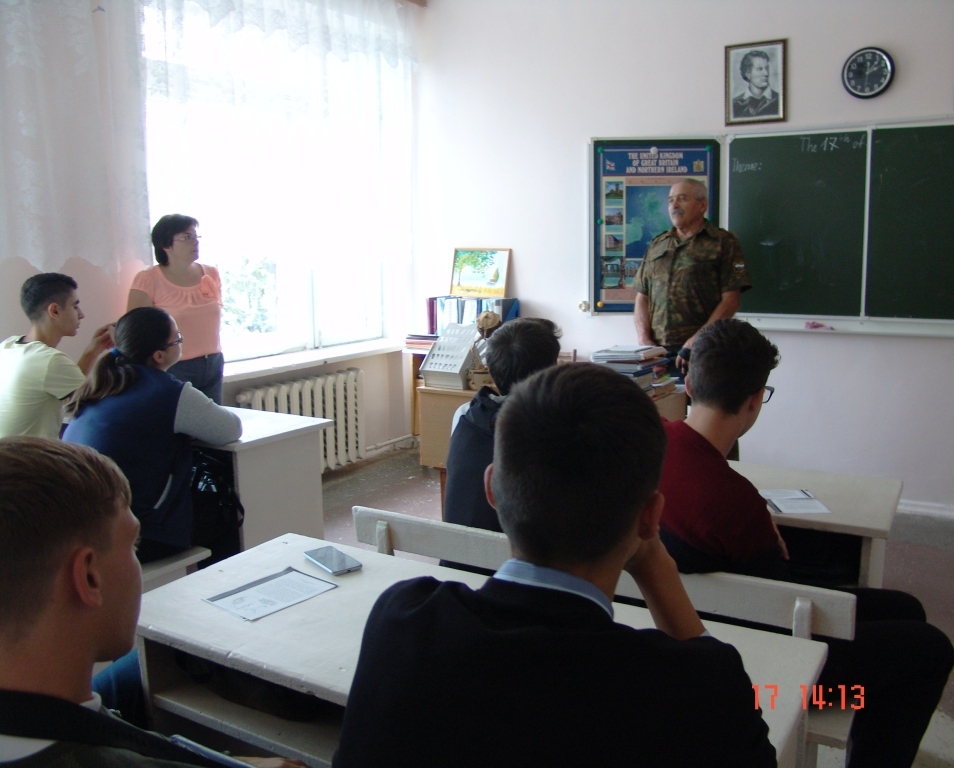 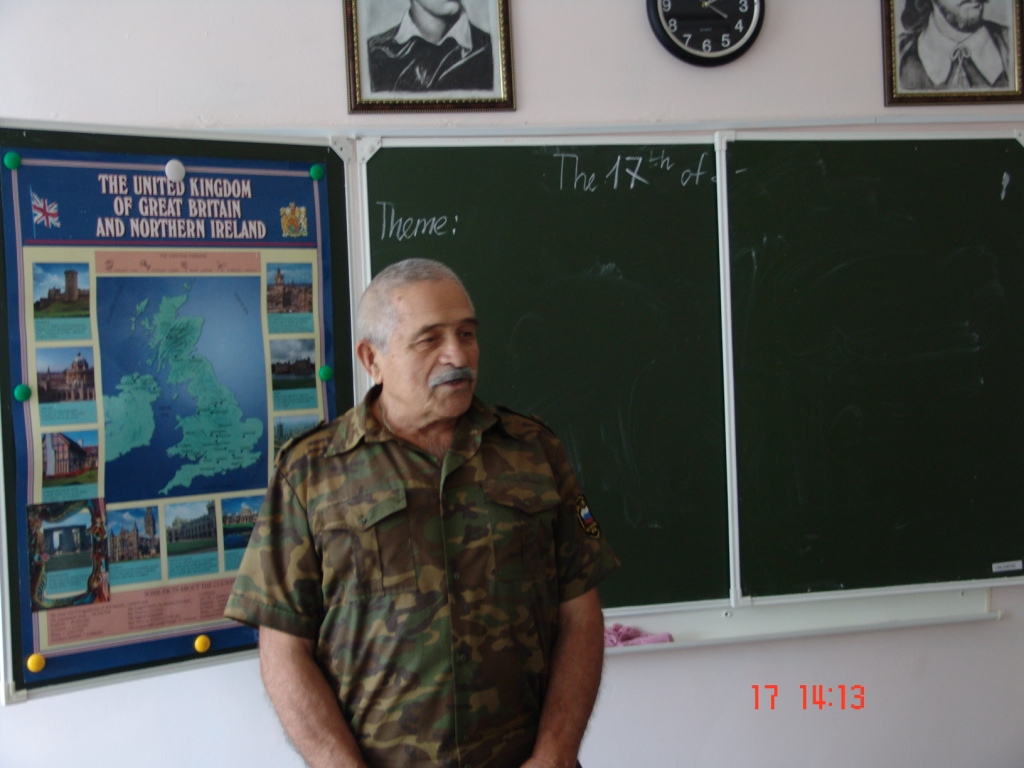 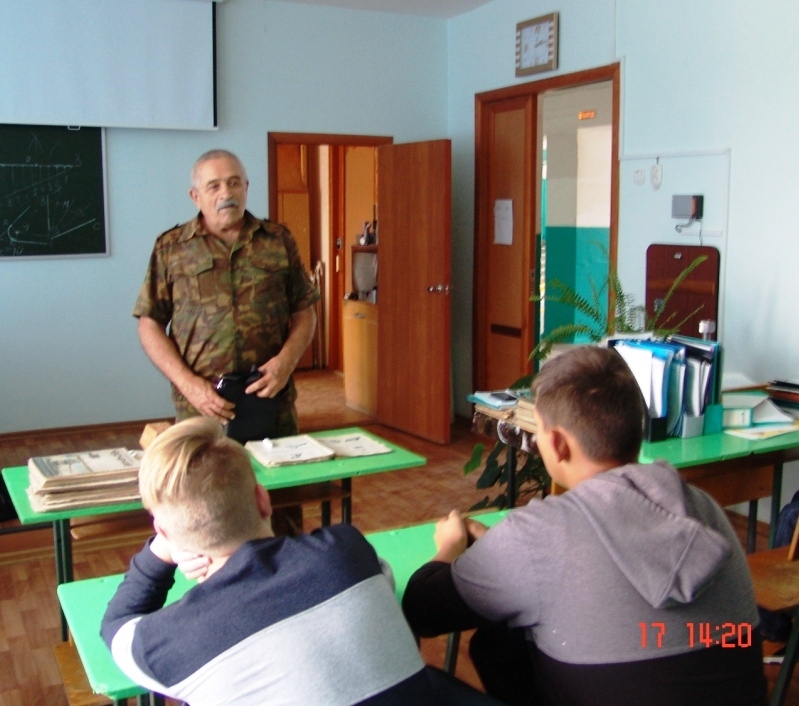 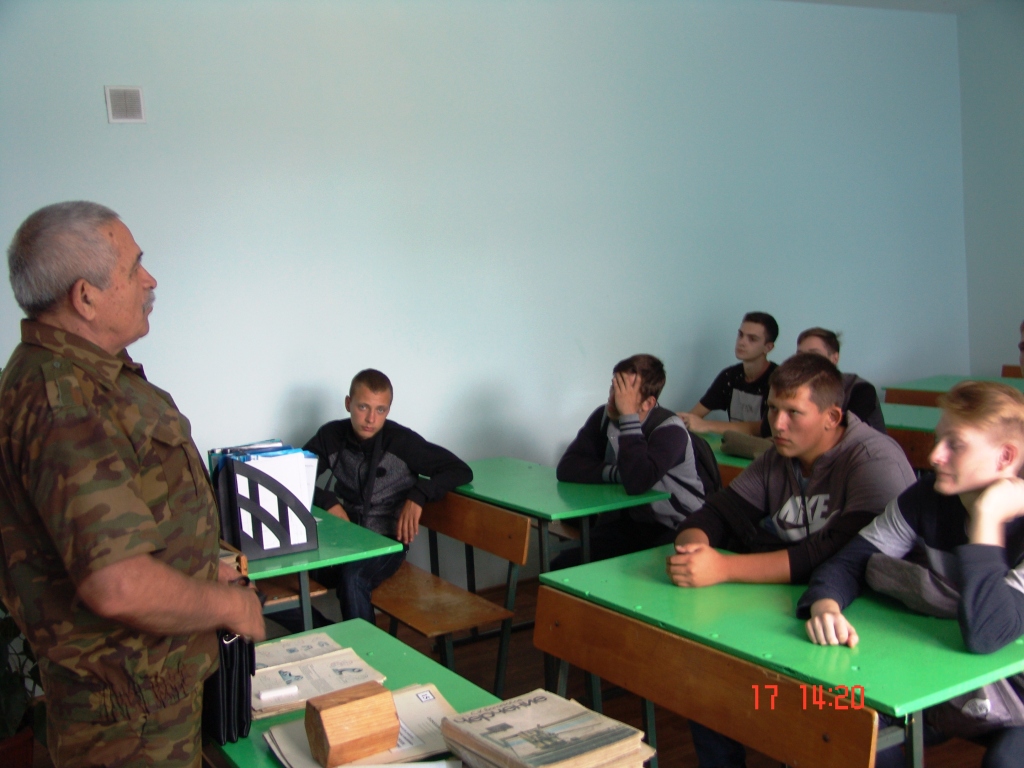 